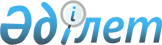 "Акциздiк және есепке алу-бақылау маркаларын алу, есепке алу, сақтау, беру және импорттаушылардың Қазақстан Республикасына алкоголь өнiмiн импорттау кезiнде есепке алу-бақылау маркаларын нысаналы пайдалану туралы мiндеттемесiн, есебiн ұсыну, сондай-ақ осындай мiндеттеменi есепке алу қағидаларын және қамтамасыз ету мөлшерiн бекіту туралы" Қазақстан Республикасы Қаржы министрінің 2018 жылғы 8 ақпандағы № 144 бұйрығына өзгерістер енгізу туралыҚазақстан Республикасы Премьер-Министрінің Бірінші орынбасары - Қазақстан Республикасы Қаржы министрінің 2019 жылғы 14 наурыздағы № 236 бұйрығы. Қазақстан Республикасының Әділет министрлігінде 2019 жылғы 26 наурызда № 18414 болып тіркелді
      БҰЙЫРАМЫН:
      1. "Акциздік және есепке алу-бақылау маркаларын алу, есепке алу, сақтау, беру және импорттаушылардың Қазақстан Республикасына алкоголь өнімдерін импорттау кезінде есепке алу-бақылау маркаларын нысаналы пайдалану туралы міндеттемесін, есебін ұсыну қағидаларын, сондай-ақ осындай міндеттемені есепке алу және қамтамасыз ету мөлшерін бекіту туралы" Қазақстан Республикасы Қаржы министрінің 2018 жылғы 8 ақпандағы № 144 бұйрығына (Нормативтік құқықтық актілерді мемлекеттік тіркеу тізілімінде № 16437 болып тіркелген, Қазақстан Республикасы нормативтік құқықтық актілерінің Эталондық бақылау банкінде 2018 жылғы 12 наурызда жарияланған) мынадай өзгерістер енгізілсін:
      1) көрсетілген бұйрықпен бекітілген, Акциздік және есепке алу-бақылау маркаларын алу, есепке алу, сақтау, беру және импорттаушылардың Қазақстан Республикасына алкоголь өнімін импорттау кезінде есепке алу-бақылау маркаларын нысаналы пайдалану туралы міндеттемесін, есебін ұсыну қағидалары осы бұйрыққа 1-қосымшаға сәйкес жаңа редакцияда жазылсын;
      2) көрсетілген бұйрықпен бекітілген, Импорттаушылардың Қазақстан Республикасына алкоголь өнімін импорттау кезінде есепке алу-бақылау маркаларын нысаналы пайдалану туралы міндеттемесін есепке алу қағидалары осы бұйрыққа 2-қосымшаға сәйкес жаңа редакцияда жазылсын.
      2. Қазақстан Республикасы Қаржы министрлігінің Мемлекеттік кірістер комитеті заңнамада белгіленген тәртіппен:
      1) осы бұйрықтың Қазақстан Республикасының Әділет министрлігінде мемлекеттік тіркелуін;
      2) осы бұйрық мемлекеттік тіркелген күннен бастап күнтізбелік он күн ішінде оның қазақ және орыс тілдерінде "Қазақстан Республикасы Әділет министрлігінің Республикалық құқықтық ақпарат орталығы" шаруашылық жүргізу құқығындағы республикалық мемлекеттік кәсіпорнына ресми жариялау және Қазақстан Республикасы нормативтік құқықтық актілерінің Эталондық бақылау банкіне енгізу үшін жіберілуін;
      3) осы бұйрықтың Қазақстан Республикасы Қаржы министрлігінің интернет-ресурсында орналастырылуын;
      4) осы бұйрық Қазақстан Республикасы Әділет министрлігінде мемлекеттік тіркелгеннен кейін он жұмыс күні ішінде осы тармақтың 1), 2) және 3) тармақшаларында көзделген іс-шаралардың орындалуы туралы мәліметтерді Қазақстан Республикасы Қаржы министрлігінің Заң қызметі департаментіне ұсынуды қамтамасыз етсін.
      3. Осы бұйрық алғашқы ресми жарияланған күнінен кейін күнтізбелік он күн өткен соң қолданысқа енгізіледі. Акциздік және есепке алу-бақылау маркаларын алу, есепке алу, сақтау, беру және импорттаушылардың Қазақстан Республикасына алкоголь өнімін импорттау кезінде есепке алу-бақылау маркаларын нысаналы пайдалану туралы міндеттемесін, есебін ұсыну қағидалары 1-тарау. Жалпы ережелер
      1. Осы Акциздік және есепке алу-бақылау маркаларын алу, есепке алу, сақтау, беру және импорттаушылардың Қазақстан Республикасына алкоголь өнімін импорттау кезінде есепке алу-бақылау маркаларын нысаналы пайдалану туралы міндеттемесін, есебін ұсыну қағидалары (бұдан әрі – Қағидалар), "Салық және бюджетке төленетін басқа да міндетті төлемдер туралы" Қазақстан Республикасы 2017 жылғы 25 желтоқсандағы кодексінің (Салық кодексі) 172-бабы 15-тармағының 2) тармақшасына сәйкес әзірленген және темекі өнімдеріне акциздік маркаларды, алкоголь өнімдеріне (шарап материалдарын, сыра және сыра сусындарын қоспағанда) есепке алу-бақылау маркаларын алу, есепке алу, сақтау, беру және импорттаушылардың Қазақстан Республикасына алкоголь өнімін импорттау кезінде есепке алу-бақылау маркаларын нысаналы пайдалану туралы міндеттемесін, есебін ұсыну тәртібін реттейді.
      2. Мыналар: 
      алкоголь өнімін өндіру жөніндегі қызметті жүзеге асыратын дара кәсіпкерлер және заңды тұлғалар;
      Қазақстан Республикасының аумағына алкоголь өнімін импорттайтын Қазақстан Республикасының заңды тұлғалары - резиденттер (бұдан әрі – импорттаушы);
      борышкердің мүлкін (активтерін) өткізген кезде банкроттық және оңалтушы басқарушылар есепке алу-бақылау маркаларын (бұдан әрі – ЕБМ) алушылар болып табылады.
      Мыналар:
      Қазақстан Республикасында темекі өнімдерін өндіру және (немесе) импорттау жөніндегі қызметті жүзеге асыратын дара кәсіпкерлер және заңды тұлғалар; 
      борышкердің мүлкін (активтерін) өткізген кезде банкроттық және оңалтушы басқарушылар акциздік маркаларды алушылар болып табылады.
      3. ЕБМ және акциздік маркаларды жасап шығаруды және оларды жеткізуді және алушыларға беруді Қазақстан Республикасының азаматтық заңнамасына сәйкес Қазақстан Республикасы Қаржы министрлігінің Мемлекеттік кірістер комитетімен және алушылармен жасасқан шарттарға (келісімшарттарға) сәйкес ұйым (бұдан әрі - жеткізуші) жүзеге асырады.
      4. Салық кодексіннң 172-бабының 15-тармағына сәйкес Қазақстан Республикасына алкоголь өнімінің импортын жүзеге асыратын тұлға ЕБМ алғанға дейін облыстар, республикалық маңызы бар қалалар және астанасы бойынша мемлекеттік кірістер органдарына (бұдан әрі – мемлекеттік кірістер органы) Қазақстан Республикасына алкоголь өнімін импорттау кезінде есепке алу-бақылау маркаларын нысаналы пайдалану туралы міндеттемесін (бұдан әрі – Міндеттеме), осы Қағидаларға 1-қосымшаға сәйкес нысан бойынша ұсынады. 2-тарау. Темекі өнімдеріне акциздік маркаларды, алкоголь өніміне (шарап материалдары, сыра мен сыра сусынын қоспағанда) есепке алу-бақылау маркаларын алу, есепке алу, сақтау, беру және импорттаушылардың Қазақстан Республикасына алкоголь өнімін импорттау кезінде есепке алу-бақылау маркаларын нысаналы пайдалану туралы міндеттемесін, есебін ұсыну тәртібі
      5. ЕБМ және акциз маркаларын "Есепке алу-бақылау таңбаларды, акциздік таңбаларды және Қазақстан Республикасы Ұлттық Банкінің Банкнот фабрикасы республикалық мемлекеттік кәсіпорынының басқа баспа өнімдерін бақылау, есептеу және беру" ақпараттық жүйе (бұдан әрі – ақпараттық жүйе) арқылы алушылар мемлекеттік кірістер органына жаңа күнтізбелік жыл басталғанға дейін күнтізбелік 30 (отыз) күннен кешіктірмей, осы Қағидаларға 2 және 3-қосымшаларға (бұдан әрі – 2 және 3-қосымшалар) сәйкес нысан бойынша Қазақстан Республикасының аумағында өндірілетін немесе импортталатын алкоголь өнімдеріне есепке алу-бақылау маркаларын немесе темекі бұйымдарына акциздік маркаларды дайындауға өтінім (бұдан әрі – өтінім) ұсынады.
      6. Жаңадан құрылған немесе алкоголь өнімін немесе темекі өнімдерін өндіру және (немесе) олардың айналымы жөніндегі қызметті бастаған алушылар ақпараттық жүйе арқылы мемлекеттік кірістер органына 2 және 3-қосымшаларға сәйкес нысан бойынша ЕБМ немесе акциздік маркаларды алу жүзеге асырылатын айдың 1-не дейін күнтізбелік 25 (жиырма бес) күннен кешіктірмейтін мерзімде әр ай бойынша бөліп өтінімдерді ұсынады.
      7. Алушылар, ЕБМ саны, акциздік маркалардың саны және (немесе) түрлері өзгерген кезде, осы Қағидаларға 2 және 3-қосымшаларға сәйкес ЕБМ немесе акциздік маркаларды алу жүзеге асырылатын айдың 1-не дейін күнтізбелік 25 (жиырма бес) күннен кешіктірмей бұрын ұсынылған өтінімдерге қосымша өтінім жасау жолымен өзгерістер мен толықтырулар енгізеді.
      ЕБМ немесе акциздік маркалардың саны өзгерген кезде, қосымша өтінімде мәнін арттыру немесе азайту қажеттілігіне байланысты қосу немесе алу мәнімен өзгерістер көрсетіледі. 
      8. Алкоголь өнімін немесе темекі өнімдерін импорттайтын алушылардан өтінімдерді қабылдау, соның негізінде акцизделетін тауарларды әкелу жүзеге асырылатын сыртқы сауда шартының (келісімшарттың) түпнұсқасын көрсете отырып, сыртқы сауда шартының (келісімшарттың) көшірмелері ұсынылған кезде жүргізіледі.
      9. Алушылардың өтінімдерінде көрсетілген ЕБМ немесе акциздік маркалар көлемі Қазақстан Республикасының аумағына әкелуге (импорт) сыртқы сауда шартына қосымшада қарастырылған таңбалануға жататын бөтелке немесе буманың жалпы мөлшерінен аса алмайды.
      10. Алушылар табыс еткен, оның ішінде алдағы жылға арналған өтінімдер мынадай күнтізбелік жылға көшірілмейді.
      11. Мемлекеттік кірістер органы ұсынылған өтінімдерді ақпараттық жүйе арқылы көрсетілген өтінім келіп түскен күннен бастап, 3 (үш) жұмыс күндері ішінде келіседі немесе келісуден бас тартады. 
      Осы Қағидалардың 5,6, 7, 8 және 9-тармармақтарында көрсетілген талаптары сақталмаған кезде мемлекеттік кірістер органы өтінімді келісуден бас тартады.
      12. Мыналарға:
      бір алушы алған ЕБМ немесе акциздік маркаларды басқа алушыға беруге;
      алушының бір сыртқы сауда шартын (келісімшартты) орындау кезінде алкоголь өнімдерін таңбалау үшін алынған ЕБМ басқа сыртқы сауда шартын (келісімшартты) орындау үшін пайдалануға жол берілмейді.
      13. Қазақстан Республикасының аумағында өндірілетін немесе импортталатын алкоголь өнімдеріне ЕБМ немесе темекі өнімдеріне акциздік маркалары жасауға өтінімдер мемлекеттік кірістер органымен келісілген соң, автоматты түрде ақпараттық жүйе арқылы жеткізушіге әзірлеу үшін түседі.
      14. Ұсынылған өтінімді келісуде бас тарту алған кезде алушы осы Қағидаларда белгіленген тәртіпте өтінімді қайта береді.
      15. ЕБМ немесе акциздік маркаларды жасап шығарғаны үшін төлемді алушылар олардың өтініміне сәйкес өнім берушінің банк шотына ақша аудару жолымен ЕБМ немесе акциздік маркаларды алу жүзеге асырылатын айдың 1-і күніне дейін күнтізбелік 15 (он бес) күннен кешіктірмейтін мерзімде әр ай бойынша бөлек жүргізеді. 
      16. Таңбалау кезінде ЕБМ алу мақсатында алушы мемлекеттік кірістер органына ақпараттық жүйе арқылы мынадай нысанда:
      Қазақстан Республикасының аумағында өндірілетін алкоголь өніміне – осы Қағидаларға 4-қосымшаға сәйкес алкоголь өнімін әрбір сатып алушыға жеке;
      Қазақстан Республикасының аумағына импортталатын алкоголь өніміне – осы Қағидаларға 5-қосымшаға сәйкес есепке алу-бақылау маркаларын алуға өтініш ұсынады.
      17. Қазақстан Республикасының аумағына импортталатын алкоголь өнімін таңбалау үшін есепке алу-бақылау маркаларын алуға өтініш ұсынған кезде алушы:
      осы Қағидаларға 1-қосымшаға сәйкес нысан бойынша Міндеттемені;
      Міндеттеменің орындалуын растайтын құжатты (төлем құжаты, банк кепілдігі, кепілгерлік шарты, мүлікті кепілге қою шарты) қосымша ұсынады. 
      18. Қайта таңбалау кезінде ЕБМ алу мақсатында алушы мемлекеттік кірістер органына ақпараттық жүйе арқылы мынадай нысанда:
      Қазақстан Республикасының аумағында өндірілген алкоголь өніміне – осы Қағидаларға 6-қосымшаға сәйкес;
      Қазақстан Республикасының аумағына импортталған алкоголь өніміне – осы Қағидаларға 7-қосымшаға сәйкес есепке алу-бақылау маркаларын алуға өтініш ұсынады. 
      19. Акциздік маркаларды алу мақсатында алушы мемлекеттік кірістер органына ақпараттық жүйе арқылы осы Қағидаларға 8-қосымшаға сәйкес нысан бойынша акциздік маркаларын алуға өтініш ұсынады. 
      20. Алушыны банкрот деп тану немесе оңалту рәсімі қолданылған жағдайда: 
      банкроттық туралы немесе оңалту рәсімін қолдану туралы сот шешімінің көшірме;
      банкроттық немесе оңалту басқарушысын тағайындау туралы бұйрықтың көшірмесі немесе борышкердің мүлкі мен істерін басқаруға құқығы бар, борышкердің меншік иесіне, өзі уәкілеттік берген органға, құрылтайшыларға (қатысушыларды) сот шешімі;
      түгендеу туралы есеп есепке алу-бақылау маркаларын алуға өтінішті және акциздік маркаларын алу өтінішіне қоса беріледі.
      21. Мемлекеттік кірістер органы есепке алу-бақылау маркаларын алуға өтінішті немесе акциздік маркаларын алуға өтінішті есепке алу-бақылау маркаларын алуға өтінішінің және акциздік маркаларын алуға өтінішінің келіп түскен 2 (екі) жұмыс күні ішінде ақпараттық жүйе арқылы келіседі немесе келісуден бас тартады.
       Есепке алу-бақылау маркаларын алуға өтінішті немесе акциздік маркаларды алуға өтінішті келісу кезінде мемлекеттік кірістер органы акциздерді төлеуді, төлем құжаттарында көрсетілген соманы (өндірілетін темекі өнімдеріне акциздер төлеуді қоспағанда) мемлекеттік кірістер органында бар деректермен салыстырып тексереді.
      22. Мемлекеттік кірістер органы есепке алу-бақылау маркаларын алуға өтініштерді немесе акциздік маркаларды алуға өтініштерді:
      өтініштерге осы Қағидалардың 17 және 20-тармақтарында көрсетілген құжаттарды ұсынбаған;
      акциздердің сомасы толық төленбеген кезде (өндірілетін темекі өнімдеріне акциздерді төлеуді қоспағанда) келісуден бас тартады.
      23. Алушыға ЕБМ беруді жеткізуші ЕБМ жапсырылғаннан штрих-кодпен және есепке алу-бақылау маркаларын алуға өтінішке ЕБМ нөмірлерінің диапазондарын жалғауды жүзеге асырумен есепке алу-бақылау маркаларын алуға өтініштерді мемлекеттік кірістер органы растаған күнен бастап 5 (бес) жұмыс күні ішінде жүргізеді.
      Алушыларға акциздік маркаларды беруді жеткізуші акциздік маркаларды алуға өтініштерді мемлекеттік кірістер органы растаған күннен бастап 3 (үш) жұмыс күні ішінде жүргізеді.
      24. Алкоголь өніміне ЕБМ немесе темекі өнімдеріне акциздік маркаларды берілген кезде, жеткізуші ақпараттық жүйе арқылы электронды түрде жүкқұжатты дайындайды.
      Жүкқұжатта мынадай деректер көрсетіледі:
      жүкқұжаттың нөмірі және рәсімдеу күні; 
      ЕБМ немесе акциз маркаларын берілген күні;
      есепке алу-бақылау маркасы немесе акциздік маркасы өтінішінің беру нөмірі мен күні;
      алушының, жеке кәсіпкердің атауы, жеке сәйкестендіру нөмірі немесе бизнес-сәйкестендіру нөмірі (бұдан әрі – ЖСН немесе БСН);
      алкоголь өнімдерінің атауы, түрі және сыйымдылығы;
      ЕБМ саны, сериялары және нөмірі немесе акциздік маркалардың түрлері мен саны.
      25. Алушыға ЕБМ немесе акциздік маркаларды беру есепке алу-бақылау маркаларын алуға өтінішінде немесе акциздік маркаларды алуға өтінішінде көрсетілген санға сәйкес жүзеге асырылады. 
      26. Ақпараттық жүйеде жүкқұжат тіркеуден кейін мынадай мәртебелерге ие болады:
      1) "Жеткізілмеген" - алушыдан ЕБМ және акциз маркаларын алғанға дейін;
      2) "Жеткізілген" - алушыдан ЕБМ және акциз маркаларын алғаннан кейін.
      27. Есепке алу-бақылау маркаларын алуға өтінішінде немесе акциздік маркаларды алуға өтінішінде, өтініштерде көрсетілген ақпараттардың дәлділігіне ЕБМ және акциздік марканы алушылар жауапты.
      28. Алкоголь өнімдерін импорттаушы нақты импорттау аяқталғаннан кейін 6 (алты) ай ішінде ақпараттық жүйе арқылы осы Қағидаларға 9-қосымшаға сәйкес Қазақстан Республикасына алкоголь өнімдерін әкелуге арналған есепке алу-бақылау маркаларын мақсатты пайдалану туралы импорттаушылардың есебін (бұдан әрі – Есеп) ұсынады.
      29. Мемлекеттік кірістер органы, импорттаушы Есепті және осы Қағидалардың 28-тармағында көзделген құжаттардың көшірмелерін ұсынғаннан кейін ақпараттың жүйе арқылы Есепті алу туралы 1 (бір) жұмыс күні ішінде импорттаушыны хабардар етеді.
      30. Мемлекеттік кірістер органының Есепті растауы осы Қағидаларға 10-қосымшаға сәйкес нысан бойынша Қазақстан Республикасына алкоголь өнімдерін әкелуге арналған есепке алу-бақылау маркаларын нысаналы пайдалану туралы импорттаушылардың есебін тіркеу журналында тіркеу белгі қою арқылы жүзеге асырылады.
      Осы Ереженің 28-тармағында көзделген құжаттарды импорттаушы ұсынғаннан кейін есепті қабылдаудан бас тартқан жағдайда, 2 (екі) жұмыс күнінен кешіктірмей импорттаушы атына, себептерін көрсете отырып, мемлекеттік кірістер органы жазбаша бас тарту жіберіледі.
      31. Белгіленген Есептің бір данасы мемлекеттік кірістер органында қалады, екінші данасы алушыға немесе оның өкіліне тапсырылады (жіберіледі). 
      32. Мемлекеттік кірістер органы қабылдаған Есеп Міндеттеменің орындалуын растау және Міндеттеменің орындалуын қамтамасыз етуін қайтаруға негізде болып табылады.
      33. Импорттаушы осы Қағидалардың 28-тармағында көзделген талаптарын сақтамаған кезде, Міндеттемені орындау мерзімі өткен біткеннен кейінгі күннің келесі күні, мемлекеттік кірістер органы Салық кодексіне сәйкес шаралар қабылдайды.
      Егер мемлекеттік кірістер органы Есепті қабылдамаса, алушы одан кейінгі ЕБМ алуына рұқсат етілмейді. 3-тарау. ЕБМ мен акциздік маркаларын есепке алу және сақтау
      34. ЕБМ немесе акциздік маркаларға есептілік "Бухгалтерлік есеп пен қаржылық есептілік туралы" Қазақстан Республикасының 2007 жылғы 28 ақпандағы Заңының 7-бабына сәйкес жүргізіледі.
      35. Пайдаланылмаған және (немесе) зақымдалған ЕБМ немесе акциздік маркаларын алушы салық салу объектілерінің орналасқан жері бойынша мемлекеттік кірістер органына қайтарады. Бұл ретте УКМ немесе акциздік маркалар үшін төленген ақшалай қаражат қайтарылмайды.
      36. Алкоголь өнімдерін ЕБМ-мен, темекі өнімдерін акциздік маркалармен таңбалау бекітілген бұйрықтың таңбалау ережелері бұзылумен жүргізілген жағдайда да ЕБМ және акциз маркаларын мемлекеттік кірістер органына қайтарылуы тиіс.
      Бұл ретте УКМ немесе акциздік маркалар үшін төленген ақшалай қаражат қайтарылмайды.
      37. Алушы осы Қағидаларда белгіленген тәртіппен ЕБМ немесе акциздік маркаларды олар пайдаланылғанға дейін, сондай-ақ бүлінген және (немесе) пайдаланылмаған ЕБМ және акциздік маркаларды олар жойылғанға дейін сақталуын қамтамасыз етеді.
      38. Алушының бүлінген және (немесе) пайдаланылмаған ЕБМ немесе акциздік маркаларды қайтаруы қайтару себептерін көрсете отырып және ол бойынша ЕБМ немесе акциздік маркалар алынған жүкқұжатты көрсете отырып еркін нысандағы ЕБМ немесе акциздік маркаларды қайтару туралы өтінім негізінде мемлекеттік кірістер органында жүргізіледі.
      39. ЕБМ мен акциздік маркаларды қайтару кезінде 11-қосымшаға сәйкес нысан бойынша есепке алу-бақылау маркаларын немесе акциздік маркаларды қабылдап алу-беру актісі (бұдан әрі – қабылдау-беру актісі) екі данада жасалады және жыл сайын 10 қаңтардан кешіктірмей кемінде үш қызметкерден тұратын мемлекеттік кірістер органы басшысының бұйрығымен құрылған комиссия қол қояды. Қабылдау-беру актісінің бір данасы алушыға беріледі.
      40. ЕБМ немесе акциздік маркаларды жоюды комиссия, алушыдың қатысуымен, тоқсан сайын есепті тоқсаннан кейінгі айдың 20-сынан кешіктірмей жүргізеді.
      41. ЕБМ немесе акциздік маркаларды іс жүзінде жою туралы жойылған ЕБМ сериялары, нөмірлері мен саны немесе акциздік маркалардың түрлері мен саны көрсетілетін екі данада осы Қағидаларға 12-қосымшаға сәйкес нысан бойынша есепке алу-бақылау маркаларды немесе акциздік маркаларды жою туралы актісі (бұдан әрі – жою актісі) жасалады. Жою актісінің бір данасы алушыға беріледі.
      Жою актісінің әрбір данасына комиссия мүшелері және алушы қол қояды және мемлекеттік кірістер органының мөрімен куәландырылады.
      ЕБМ немесе акциздік маркаларды жою фактісі мемлекеттік кірістер органының ақпараттық жүйелерінде тіркеледі.
      42. Алушы ай сайын мемлекеттік кірістер органына осы Қағидаларға 13-қосымшаға сәйкес нысан бойынша алынған алушы алған есепке алу-бақылау маркаларын немесе акциздік маркаларды пайдалану туралы есептерді табыс етеді. Қазақстан Республикасына алкоголь өнімін импорттау кезінде есепке алу-бақылау маркаларын нысаналы пайдалану туралы міндеттемесі
      ________________________________________________________ 
      (импорттаушының атауы, БСН*, заңды мекенжайы, банк деректемелері) 
      "Салық және бюджетке төленетін басқа да міндетті төлемдер туралы" Қазақстан Республикасының 2017 жылғы 25 желтоқсандағы Кодексінің (Салық кодексі) 172-бабының 7- тармағына сәйкес, міндеттемені мынадай тәсілде қамтамасыз етуді жүзеге асыруға 
      ________________________________________________________ 
      (төлем құжаты, банк кепілдігі, кепілгерлік шарты, мүлікті кепілге қою шарты) 
      _______________ №______________________________________ 
      (қамтамасыз ету тәсілінің күні) (қамтамасыз ету тәсілінің нөмірі) 
      _________________________________ теңге мөлшерінде
      есепке алу-бақылау маркаларын нысаналы пайдалануға, Қазақстан Республикасының аумағынан тыс жерлерде алкоголь өніміне жапсыруы үшін есепке алу-бақылау маркаларын әкетуді жүзеге асыруға, Қазақстан Республикасының аумағына белгіленген тәртіпте есепке алу-бақылау маркаларымен таңбаланған алкоголь өнімін әкелуді және оны межелі жеріне жеткізуді жүзеге асыруға, бүлінген және (немесе) пайдаланылмаған есепке алу-бақылау маркаларын берген мемлекеттік кірістер органына қайтаруға, импортталған алкоголь өнімі бойынша жанама салықтарды төлеуге, мемлекеттік кірістер органына белгіленген мерзімде импорттаушылардың Қазақстан Республикасына алкоголь өнімін импорттау кезінде есепке алу-бақылау маркаларын нысаналы пайдалану туралы есебін ұсынуға міндеттенеді. 
      Жоғарыда көрсетілген әрекеттер орындалмаған жағдайда, осы Міндеттемені орындауды қамтамасыз ету сомасы болып табылатын ақшаны, мемлекеттік кірістер органы міндеттемелерін қамтамасыз ету сомасы мемлекеттік бюджет кірісіне аударылады. 
       "____" ________________ жыл
      Акциздік және есепке алу-бақылау маркаларын алу, есепке алу, сақтау, беру және импорттаушылардың Қазақстан Республикасына алкоголь өнімін импорттау кезінде есепке алу-бақылау маркаларын нысаналы пайдалану туралы міндеттемесін, есебін ұсыну қағидаларын оқыдым. 
      ЭЦҚ-мен қол қойылған күні және уақыты
      ЭЦҚ-дан деректер
      Алушы 20____ жылғы "____" ______ сағат 00:00-де қол қойды және жіберілді
      Ескертпе:
      Т.А.Ә. (ол болған кезде) – тегі, аты, әкесінің аты (ол болған кезде)
      БСН – Бизнес-сәйкестендіру нөмірі
      ЭЦҚ – электрондық цифрлық қолтаңба Қазақстан Республикасының аумағында өндірілетін алкоголь өнімдеріне есепке алу-бақылау маркаларын немесе темекі бұйымдарына акциздік маркаларды дайындауға өтінім
      өтінімнің түрі:
      алдағы жылға, жаңадан құрылғандар немесе қызметін бастағандар үшін 
      қосымша
      ЭЦҚ-мен қол қойылған күні және уақыты
      ЭЦҚ-дан деректер
      Алушы 20____ жылғы "____" ______ сағат 00:00-де қол қойды және жіберілді
      Ескертпе:
      Т.А.Ә. (ол болған кезде) – тегі, аты, әкесінің аты (ол болған кезде)
      БСН – Бизнес-сәйкестендіру нөмірі
      ЖСН – жеке сәйкестендіру нөмірі
      ЭЦҚ – электрондық цифрлық қолтаңба Қазақстан Республикасының аумағына импортталатын алкоголь өнімдеріне есепке алу-бақылау маркаларын немесе темекі бұйымдарына акциздік маркалар дайындауға өтінім
      өтінімнің түрі:
      алдағы жылға, жаңадан құрылғандар немесе қызметін бастағандар үшін 
      қосымша
      ЭЦҚ-мен қол қойылған күні және уақыты
      ЭЦҚ-дан деректер
      Алушы 20____ жылғы "____" ______ сағат 00:00-де қол қойды және жіберілді
      Ескертпе:
      Т.А.Ә. (ол болған кезде) – тегі, аты, әкесінің аты (ол болған кезде)
      БСН – Бизнес-сәйкестендіру нөмірі
      ЖСН – жеке сәйкестендіру нөмірі
      ЭЦҚ – электрондық цифрлық қолтаңба Есепке алу-бақылау маркаларын алуға өтініш №__________күні
      өтініш түрі: таңбалау
      ЕБМ түрі: Қазақстан Республикасының аумағында өндірілетін алкоголь өнімдеріне
      ___________________________________________________________ 
      *БСН, алушының атауы, мекенжайы, лицензия (лицензия берген орган, күні, нөмірі 
      және берген жылы) 
      ___________________________________________________________ 
      (*ЖСН/БСН, сатып алушының атауы, мекенжайы, лицензия 
      (лицензия берген орган, күні, нөмірі және берген жылы) 
      _______________________________________________ дана санында 
      (санмен және жазбаша)
      есепке алу-бақылау маркаларын беруді сұрайды.
      тауарларды шығару үшін қажет көрсетілген ЕБМ саны:
      Алкоголь өнімінің ДСН-коды (бар болған кезде): _______________________________
      Алкоголь өніміне ДСН-коды болмаған кезде:______________________ 
      (алкоголь өнімінің атауы, түрі, сыйымдылығы мен күштілігі) 
      ____________________________________________________________ 
      (құю мерзімі), (сәйкестік сертификаты (сертификат органы, 
      сертификат нөмірі және беру аралығы) 
      өнім бірлігінің бағасы: ___________________________________ теңге 
      Есепке алу-бақылау маркаларын сатып алуға ақша________________ 
                                                      (сомасы жазбаша) 
      сомасында 20___ жылғы "____" ____________ № _____ төлем 
      құжатымен ______________________________ банк шотына енгізілді 
      акциз ____________________________________________ сомасында 
                        (сомасы жазбаша) 
      20 __ жылғы "___" ___төлем құжатымен ____ банк шотына енгізілді
      Алу түрі (жеткізу/өзі тасымалдау)
      Акциздік және есепке алу-бақылау таңбаларын алу, есепке алу, сақтау, беру және импорттаушылардың Қазақстан Республикасына алкоголь өнімін импорттау кезінде есепке алу-бақылау таңбаларын нысаналы пайдалану туралы міндеттемені, есепті табыс ету қағидаларымен таныстым.
      ЭЦҚ-мен қол қойылған күні және уақыты
      ЭЦҚ-дан деректер
      Алушы 20____ жылғы "____" ______ сағат 00:00-де қол қойды және жіберілді
      Ескертпе:
      Т.А.Ә. (ол болған кезде) – тегі, аты, әкесінің аты (ол болған кезде)
      ЕБМ – есепке алу-бақылау маркасы 
      БСН – Бизнес-сәйкестендіру нөмірі
      ЖСН – жеке сәйкестендіру нөмірі
      ДСН-коды – дербес сәйкестендіру нөмір-коды
      ЭЦҚ – электрондық цифрлық қолтаңба Есепке алу-бақылау маркаларын алуға өтініш №__________күні
      өтініш түрі: таңбалау
      ЕБМ түрі: Қазақстан Республикасының аумағына импортталатын алкоголь өнімдеріне
      _______________________________________________________ 
      *БСН, алушының атауы, мекенжайы, лицензия 
      (лицензия берген орган, күні, нөмірі және берген жылы) 
      ___________________________________________ дана санында 
      (санмен және жазбаша)
      есепке алу-бақылау маркаларын беруді сұрайды.
      тауарларды шығару үшін қажет көрсетілген ЕБМ саны:
      Алкоголь өнімінің ДСН-коды (бар болған кезде): ________________________________
      Алкоголь өніміне ДСН-коды болмаған кезде:______________________________ 
                              (алкоголь өнімінің атауы, түрі, сыйымдылығы мен күштілігі) 
                                    (өндірілген елі) 
      ____________________________________________________________________ 
      (сәйкестік сертификаты (сертификат органы, Еуразиялық экономикалық 
      одаққа мүше мемлекеттер аумағынан импорттау үшін – сертификат нөмірі 
      және беру аралығы) 
      өнім бірлігінің бағасы: __________________________________________ теңге 
      Есепке алу-бақылау маркаларын сатып алуға ақша________________________ 
                                                      (сомасы жазбаша) 
      сомасында 20___ жылғы "____" ____________ № _____ төлем құжатымен 
      ________________________________________________ банк шотына енгізілді 
      акциз ____________________________________________________ сомасында 
                              (сомасы жазбаша)
      20 ___ жылғы "____" ____________төлем құжатымен _________ банк шотына енгізілді
      Алу түрі (жеткізу/өзі тасымалдау)
      Акциздік және есепке алу-бақылау таңбаларын алу, есепке алу, сақтау, беру және импорттаушылардың Қазақстан Республикасына алкоголь өнімін импорттау кезінде есепке алу-бақылау таңбаларын нысаналы пайдалану туралы міндеттемені, есепті табыс ету қағидаларымен таныстым.
      ЭЦҚ-мен қол қойылған күні және уақыты
      ЭЦҚ-дан деректер
      Алушы 20____ жылғы "____" ______ сағат 00:00-де қол қойды және жіберілді
      Ескертпе:
      Т.А.Ә. (ол болған кезде) – тегі, аты, әкесінің аты (ол болған кезде)
      ЕБМ – есепке алу-бақылау маркасы
      БСН – Бизнес-сәйкестендіру нөмірі
      ДСН-коды – дербес сәйкестендіру нөмір-коды
      ЭЦҚ – электрондық цифрлық қолтаңба Есепке алу-бақылау маркаларын алуға өтініш №__________күні
      өтініш түрі: қайта таңбалау
      ЕБМ түрі: Қазақстан Республикасының аумағында өндірілетін алкоголь өнімдеріне
      ____________________________________________________________ 
      БСН*, алушының атауы, мекенжайы, лицензия 
      (лицензия берген орган, күні, нөмірі және берген жылы) 
      _______________________________________________ дана санында 
                        (санмен және жазбаша) 
      есепке алу-бақылау маркаларын беруді сұрайды. 
      тауарларды шығару үшін қажет көрсетілген ЕБМ саны: 
      Алкоголь өнімінің ДСН-коды: __________________________________ 
      (алкоголь өнімінің атауы, түрі, сыйымдылығы мен күштілігі) 
      ескі үлгідегі ЕБМ нөмірінің диапазоны:__________________________ 
      түгендеу тізімінің нөмірі және күні:_____________________________ 
      алкоголь өнімін қайтаруға ілеспе жүкқұжаттардың нөмірі және күні 
      ___________________________________________________________ 
      Есепке алу-бақылау маркаларын сатып алуға ақша _______________ 
                                                      (сомасы жазбаша)
      сомасында 20___ жылғы "____" ________ № ____ төлем құжатымен _______________ 
      банк шотына енгізілді
      Алу түрі (жеткізу/өзі тасымалдау)
      Акциздік және есепке алу-бақылау таңбаларын алу, есепке алу, сақтау, беру және импорттаушылардың Қазақстан Республикасына алкоголь өнімін импорттау кезінде есепке алу-бақылау таңбаларын нысаналы пайдалану туралы міндеттемені, есепті табыс ету қағидаларымен таныстым.
      ЭЦҚ-мен қол қойылған күні және уақыты
      ЭЦҚ-дан деректер
      Алушы 20____ жылғы "____" ______ сағат 00:00-де қол қойды және жіберілді
      Ескертпе:
      Т.А.Ә. (ол болған кезде) – тегі, аты, әкесінің аты (ол болған кезде)
      ЕБМ – есепке алу-бақылау маркасы
      БСН – Бизнес-сәйкестендіру нөмірі
      ЭЦҚ – электрондық цифрлық қолтаңба Есепке алу-бақылау маркаларын алуға өтініш №__________күні
      өтініш түрі: қайта таңбалау
      ЕБМ түрі: Қазақстан Республикасының аумағына импортталатын алкоголь өнімдеріне
      ____________________________________________________________ 
      *БСН, алушының атауы, мекенжайы, лицензия 
      (лицензия берген орган, күні, нөмірі және берген жылы) 
      _______________________________________________ дана санында 
      (санмен және жазбаша) 
      есепке алу-бақылау маркаларын беруді сұрайды. 
      тауарларды шығару үшін қажет көрсетілген ЕБМ саны: 
      Алкоголь өнімінің ДСН-коды: __________________________________ 
      (алкоголь өнімінің атауы, түрі, сыйымдылығы мен күштілігі) 
      ескі үлгідегі ЕБМ нөмірінің диапазоны: __________________________ 
      түгендеу тізімінің нөмірі және күні: _____________________________ 
      алкоголь өнімін қайтаруға ілеспе жүкқұжаттардың нөмірі және күні: 
      ____________________________________________________________ 
      Есепке алу-бақылау маркаларын сатып алуға ақша ________________ 
                                                      (сомасы жазбаша)
      сомасында 20___ жылғы "____" __________ № _____ төлем құжатымен _________ 
      банк шотына енгізілді
      Алу түрі (жеткізу/өзі тасымалдау)
      Акциздік және есепке алу-бақылау таңбаларын алу, есепке алу, сақтау, беру және импорттаушылардың Қазақстан Республикасына алкоголь өнімін импорттау кезінде есепке алу-бақылау таңбаларын нысаналы пайдалану туралы міндеттемені, есепті табыс ету қағидаларымен таныстым.
      ЭЦҚ-мен қол қойылған күні және уақыты
      ЭЦҚ-дан деректер
      Алушы 20____ жылғы "____" ______ сағат 00:00-де қол қойды және жіберілді
      Ескертпе:
      Т.А.Ә. (ол болған кезде) – тегі, аты, әкесінің аты (ол болған кезде)
      ЕБМ – есепке алу-бақылау маркасы
      БСН – Бизнес-сәйкестендіру нөмірі
      ДСН-коды – дербес сәйкестендіру нөмір-коды
      ЭЦҚ – электрондық цифрлық қолтаңба Акциздік маркаларды алуға өтініш
      _________________________________________________________________ 
      (алушының атауы, ЖСН/БСН*, мекенжайы) 
      "______" ____________________________________________ дана cанында 
                                    (жазбаша) 
      акциздік маркаларды беруді сұрайды. 
      акциздік маркаларды сатып алуға ақша ____________________ сомасында 
      (сомасы жазбаша) 
      20_____ жылғы "____" ___________ № ______________ төлем құжатымен 
      _____________________________________________ банк шотына енгізілді 
      акциз _________________________________________________ сомасында 
                  (сомасы жазбаша)
      20_____ жылғы "____" _____________ № ________________ төлем құжатымен
      _______________________________________________ _______ банк шотына енгізілді.
      Алу түрі (жеткізу/өзі тасымалдау)
      Акциздік және есепке алу-бақылау маркаларын алу, есепке алу, сақтау, беру және Қазақстан Республикасына алкоголь өнімін импорттау кезінде есепке алу-бақылау маркаларын нысаналы пайдалану туралы импорттаушылардың міндеттемесін, есебін ұсыну қағидаларымен таныстым.
      ЭЦҚ-мен қол қойылған күні және уақыты
      ЭЦҚ-дан деректер
      Алушы 20____ жылғы "____" ______ сағат 00:00-де қол қойды және жіберілді
      Ескертпе:
      Т.А.Ә. (ол болған кезде) – тегі, аты, әкесінің аты (ол болған кезде)
      БИН – Бизнес-сәйкестендіру нөмірі
      ИИН – жеке сәйкестендіру нөмірі
      ЭЦҚ – электрондық цифрлық қолтаңба Импорттаушының Қазақстан Республикасына алкоголь өнімін импорттау кезінде есепке алу-бақылау маркаларын нысаналы пайдалану туралы есебі
      ______________________________________________________________________ 
      (алкоголь өнімін әкелуді (импортын) жүзеге асыратын импорттаушының атауы, 
      БСН* және орналасқан орны)
      кестенің жалғасы
      Барлығы ___________________________ дана есепке алу-бақылау маркалары берілген,
      оның ішінде:
      ___________ дана таңбалау үшін пайдаланылды;
      ___________ дана қайтарылды.
      Алкоголь өнімінінің импорты кезінде ресімделген ілеспе жүкқұжаттардың 
      нөмірі және күні 20___ жыл "___" ________ № ____________
      Есепке қосымша ____________________ парақта.
      ЭЦҚ-мен қол қойылған күні және уақыты
      ЭЦҚ-дан деректер
      Алушы 20____ жылғы "____" ______ сағат 00:00-де қол қойды және жіберілді
      Ескертпе:
      Т.А.Ә. (ол болған кезде) – тегі, аты, әкесінің аты (ол болған кезде)
      БСН – Бизнес-сәйкестендіру нөмірі
      ЭЦҚ – электрондық цифрлық қолтаңба
      *Нөмірлер диапазоны - бірінші және соңғы нөмірлерімен кезектілікпен ұсынылған бір сериядағы есепке алу-бақылау маркаларының кезекті нөмірлерінің жиынтығы. Импорттаушылардың Қазақстан Республикасына алкоголь өнімін импорттау кезінде есепке алу-бақылау маркаларын нысаналы пайдалану туралы есебін тіркеуді есепке алу журналы
      Ескертпе:
      БСН – Бизнес-сәйкестендіру нөмірі Есепке алу-бақылау маркаларын немесе акциздік маркаларды қабылдап алу-беру актісі 20___ ж. "____" ___________
      ________________________________________________________ 
      (мемлекеттік кірістер органының атауы, мекенжайы, ЖСН/БСН) 
      ________________________________________________________ 
      (лауазымы, Т.А.Ә. (ол болған кезде))
       құрамындағы Комиссия атынан қабылдайды, ал есепке алу- 
      бақылау маркаларын немесе акциздік маркаларды алушы 
      _________________________________________________ атынан 
      (алушының атауы, ЖСН/БСН, мекенжайы) 
      _______________________________________________________ 
      (алушының, не уәкілетті адамның Т.А.Ә. (ол болған кезде))
      ЕБМ немесе АМ өткізеді: 
      Ескертпе:
      Т.А.Ә. (ол болған кезде) – тегі, аты, әкесінің аты (ол болған кезде)
      БСН – Бизнес-сәйкестендіру нөмірі
      ЖСН – жеке сәйкестендіру нөмірі
      ЕБМ – есепке алу-бақылау маркасы
      АМ – акциздік маркасы Есепке алу-бақылау маркаларын немесе акциздік маркаларды есептен шығару және жою туралы акт
       "Салық және бюджетке төленетін басқа да міндетті төлемдер туралы" 
      Қазақстан Республикасы Кодексінің (Салық кодексі) 469-бабы 2-тармағынының 2) тармақшасына сәйкес
      біз,_______________________________________________________________________
      __________________________________________________________________________
      құрамдағы комиссия
      __________________________________________________________________________
      данада есепке алу-бақылау маркаларын немесе акциздік маркаларды есептен шығаруды әне өртеу жолымен жоюды жүргіздік, оның ішінде:
      _______________________________________________________________ 
      (есепке алу-бақылау маркаларының түрлері, сериялары және 
      нөмірлерінің диапазондары, акциздік маркалардың түрлері)
      Мына құрамдағы Комиссия: 
      _______________________________________________________________ 
      (комиссия мүшелерінің және алушының Т.А.Ә. 
      (ол болған кезде), лауазымы, қолы)
      Ескертпе:
      Т.А.Ә. (ол болған кезде) – тегі, аты, әкесінің аты (ол болған кезде) Алушы алған есепке алу-бақылау маркаларын немесе акциздік маркаларды пайдалану туралы есеп 20__ жылдың ___________________ бойынша (ай)
      ЭЦҚ-мен қол қойылған күні және уақыты
      ЭЦҚ-дан деректер
      Алушы 20____ жылғы "____" ______ сағат 00:00-де қол қойды және жіберілді
      Ескертпе:
      Т.А.Ә. (ол болған кезде) – тегі, аты, әкесінің аты (ол болған кезде)
      БСН – Бизнес-сәйкестендіру нөмірі
      ЖСН – жеке сәйкестендіру нөмірі
      ЭЦҚ – электрондық цифрлық қолтаңба Импорттаушылардың Қазақстан Республикасына алкоголь өнімін импорттау кезінде есепке алу-бақылау маракаларын нысаналы пайдалану туралы міндеттемесін есепке алу қағидалары 1-тарау. Жалпы ережелер
      1. Осы импорттаушылардың Қазақстан Республикасына алкоголь өнімін импорттау кезінде есепке алу-бақылау маркаларын нысаналы пайдалану туралы міндеттемесін есепке алу қағидалары (бұдан әрі – Қағидалар), "Салық және бюджетке төленетін басқа да міндетті төлемдер туралы" Қазақстан Республикасы 2017 жылғы 25 желтоқсандағы кодексінің (Салық кодексі) 172-бабы 15-тармағының 2) тармақшасына сәйкес әзірленген және импорттаушылардың мемлекеттік кірістер органдарында есепке алу-бақылау маркаларын нысаналы пайдалану туралы міндеттемесін есепке алу тәртібін айқындайды.
      2. Қазақстан Республикасына алкоголь өнімдерін импорттау кезінде есепке алу-бақылау маркаларын нысаналы пайдалану туралы міндеттемесін (бұдан әрі – Міндеттеме) төлеуді қамтамасыз етуді тіркеуді облыстар, республикалық маңызы бар қалалар және астана бойынша мемлекеттік кірістер органдары (бұдан әрі – мемлекеттік кірістер органы) "Есепке алу-бақылау маркаларын, акциздік маркаларды және "Қазақстан Республикасы Ұлттық Банкінің Банкнот фабрикасы" Республикалық мемлекеттік кәсіпорнының басқа баспа өнімдерін бақылау, есептеу және беру" ақпараттық жүйесі (бұдан әрі – ақпараттық жүйе) арқылы жүзеге асырады. 2-тарау. Міндеттемені есепке алу тәртібі
      3. Міндеттемені төлеу импорттаушының мынадай тәсілдерді:
      тиісті мемлекеттік кірістер органдарына тиесілі ақшаны уақытша орналастыру шотына (бұдан әрі – шот) ақша салу арқылы;
      банктік кепілдік;
      кепілгерлік;
      мүлік кепілін таңдауы бойынша қамтамасыз етіледі.
      Міндеттемені төлеуді қамтамасыз ету бір мезгілде бірнеше тәсілдермен жүзеге асырылуы мүмкін.
      4. Міндеттемені қамтамасыз етуді тіркеу, осы Қағидаға 1-қосымшаға сәйкес нысан бойынша Карточкаларды (бұдан әрі – Карточка) ресімдеу ақпартаттық жүйе арқылы жүзеге асырылады.
      5. Мемлекеттік кірістер органында Карточканы ақпараттық жүйе арқылы тіркегені Міндеттемені қамтамасыз етілген құжат болып есептеледі.
      6. Карточканы тіркеу нөмірі мынадай құрылымнан тұрады:
      00000/ККААЖЖ/ННННН, мұнда:
      00000 - Карточканы тіркеген мемлекеттік кірістер органының коды;
      КК - тіркеу күні;
      АА - тіркеу айы;
      ЖЖ - тіркеу жылының соңғы сандары;
      ННННН - Карточканың реттік нөмірі.
      Карточканың реттік нөмірлерін нөмірлеу бірден басталады. Карточканың реттік нөмірлерін нөмірлеу басы, әрбір мынадай жылдың 1 қаңтарынан басталады.
      7. Импорттаушының өтінімі бойынша Карточкаға қосымша қалыптастырылады, сондай-ақ мыналардай жағдайларда тізілімдерде тиісті өзгерістер көрсетіледі:
      импорттауды жүргізу мерзімін ұзартуға байланысты Міндеттемені төлеуді қамтамасыз етудің қолданыс мерзімін ұзарту;
      банктік кепіл, мүлік кепілдігі шарты, кепілгерлік шартының қолданыс мерзімін ұзарту;
      Міндеттемені төлеуді қамтамасыз етуді ұсынған заңды тұлға немесе кепілгер болып табылатын заңды тұлғаны қайта ұйымдастыру. 
      Карточкаға қосымша осы Қағидаға 2-қосымшаға сәйкес нысан бойынша ресімделеді.
      8. Міндеттемені қамтамасыз етуді импорттаушыға қайтаруды мемлекеттік кірістер органы Міндеттемені орындалу шартымен 10 (он) жұмыс күні ішінде және мынадай: 
      1) егер Міндеттемені қамтамасыз ету ақшалай жүзеге асырылса – мемлекеттік кірістер органының ақша құралдарын қайтаруға арналған төлем тапсырмасы;
      2) егер Міндеттемені қамтамасыз ету банк кепілдігімен жүзеге асырылса –импорттаушының міндеттемені орындау туралы оның күшін жою үшін банктік кепілдеменің түпнұсқасы қоса берілген мемлекеттік кірістер органы хатының; 
      3) егер Міндеттемені қамтамасыз ету кепілгерлікті ұсынумен жүзеге асырылса – оны орындау үшін кепілгерлік шарты ұсынылған, импорттаушы Міндеттемені орындаған жағдайда, кепілгерлік шарты қолданысының тоқтатылуы туралы мемлекеттік кірістер органы хатының; 
      4) егер Міндеттемені қамтамасыз ету мүлікті кепілге қою шарттын ұсынумен жүзеге асырылса – оны орындау үшін мүлікті кепілге қою шарты ұсынылған, импорттаушы Міндеттемені орындаған жағдайда, мүлік кепіл шарты қолданысының тоқтатылуы туралы мемлекеттік кірістер органы хатының негізінде жүзеге асырады.
      9. Міндеттеме орындалғаннан кейін, Қазақстан Республикасы Азаматтық кодексінің 178-бабына сәйкес Міндеттеме орындалған күнінен кейінгі күннен бастап, бірақ үш жылдан кешіктірмей Карточканы ресімдеген шотынан қамтамасыз ету сомасын қайтару туралы өтініш береді.
      10. Енгізілген ақшаны шотқа қайтару (есепке жатқызу) "Салық және бюджетке төленетін басқа да міндетті төлемдер туралы" 2017 жылғы 25 желтоқсандағы Қазақстан Республикасы кодексінің (Салық кодексінің) 172-бабының 14-тармағына сәйкес Қазақстан Республикасына алкоголь өнімін импорттау кезінде есепке алу-бақылау таңбаларын нысаналы пайдалану туралы импортшылар есебін ұсынғаннан кейін 10 (он) жұмыс күні ішінде импортшының жазбаша өтінімі бойынша жүзеге асырылады.
      11. Міндеттеменің орындалуы шартында импорттаушының өтініші бойынша Міндеттемені қамтамасыз ету сомасы келесі Міндеттемені қамтамасыз ету ретінде төлем шотына есепке жатқызылады.
      12. Импорттаушының шоттан қамтамасыз ету сомасын қайтаруға немесе осындай соманы басқа Міндеттемелер бойынша есепке жатқызуға өтініші болмаған жағдайда, мемлекеттік кірістер органы бір мезгілде мынадай шарттар:
      импорттаушы Міндеттемені орындағанда;
      Қазақстан Республикасы Азаматтық кодексінің 178-бабында белгіленген талап ету мерзімі аяқталған кезде шоттан қамтамасыз ету сомасын бюджетке аударады.
      13. Импорттаушыға шоттан Міндеттеменің орындалуын қамтамасыз ету сомасын қайтару үшін мемлекеттік кірістер орган екі данада аумақтық казынашылық органдарына:
      осы Қағидаларға 3-қосымшаға сәйкес нысан бойынша төлем тапсырмаларының тізілімін;
      "Қазақстан Республикасы аумағында қолма-қол ақшасыз төлемдерді және (немесе) ақша аударымдарын жүзеге асыру қағидаларын бекіту туралы" Қазақстан Республикасының Ұлттық Банкі Басқармасының 2016 жылғы 31 тамыздағы № 208 қаулысымен бекітілген (Нормативтік құқықтық актілерді мемлекеттік тіркеу тізілімінде №14419 болып тіркелген), Қазақстан Республикасының аумағында қолма-қол ақшасыз төлемдерді және (немесе) ақша аударымдарын жүзеге асыру Қағидаларға 1-қосымшаға сәйкес нысан бойынша төлем тапсырмасын ұсынады.
      Төлем тапсырмасы осы Қағидаларға 4-қосымшаға сәйкес нысан бойынша Міндеттемені қамтамасыз ету сомасын қайтаруға төлем тапсырмаларын тіркеу журналында ақпараттық жүйе арқылы тіркеледі.
      14. Импорттаушы шотқа ақша салумен қамтамасыз етілген Міндеттемені орындамаған кезде, Карточканы тіркеген мемлекеттік кірістер органы 5 (бес) жұмыс күнінен кешіктірмей ақшаны шоттан мемлекеттік бюджет кірісіне аударады. 3-тарау. Мемлекеттік кірістер органының уақытша ақша орналастыру шотына салынған ақшаны есепке алу тәртібі
      15. Импортшы Міндеттемені төлеуді қамтамасыз ету сомасын шотқа салады.
      16. Лауазымды тұлға шотқа импорттаушы енгізген ақша бойынша Міндеттемелерді орындауды есепке алуды және бақылауды жүзеге асырады. Импорттаушы енгізген ақшаны есепке алу үшін мемлекеттік кірістер органы Міндеттемелерді қамтамасыз ету сомасын есепке алу бойынша дербес карточкасын ақпараттық жүйе арқылы осы Қағидаларға 5-қосымшаға сәйкес нысанда (бұдан әрі – Дербес карточка) жүргізеді.
      17. Дербес карточка:
      шотқа енгізілген ақшаларды есепке алуға;
      шоттан Міндеттемелерді қамтамасыз етудің аударылған сомасын орындалмаған Міндеттемелер бойынша бюджетке уақытылы аударуға;
      шоттан талап қою мерзімінің өтуі бойынша бюджетке Міндеттемелерді қамтамасыз ету сомасын аударуға;
      шотына енгізілген ақшаны орындалған Міндеттемелер бойынша немесе басқа Міндеттеме есебіне импорттаушының банк шотына қайтаруға (есепке жатқызуға) арналған.
      18. Қамтамасыз ету сомасы бойынша Дербес карточка қабылданған Міндеттеме негізінде шотқа енгізілген соманы есепке алу үшін әрбір импорттаушыға жеке ашылады.
      19. Шоты бойынша Міндеттеменің орындалуын қамтамасыз ету есебі ақпараттық жүйеде жүргізіледі.
      20. Тиісті Мемлекеттік кірістер органы уақытша ақшаны орналастыру бойынша Міндеттеменің орындалуын қамтамасыз ету есебі ақпараттық жүйеде жүргізіледі. 
      21. Импорттаушының шотқа ақша енгізуі Дербес карточканы ашу үшін негіз болып табылады.
      22. Қамтамасыз ету сомасы бойынша Дербес карточка әр күнтізбелік жылға ашылады. Қалдық мынадай жылға көшіріледі.
      Импорттаушыларға қамтамасыз ету сомалары бойынша Дербес карточка ашқан кезде міндетті тәртіпте мынадай деректемелер көрсетіледі:
      импорттаушының толық атауы;
      импорттаушының бизнес сәйкестендіру нөмірі (бұдан әрі – БСН);
      заңды мекенжайы;
      сомасы. 4-тарау. Банктік кепілдікті есепке алу тәртібі
      23. Импорттаушы мемлекеттік кірістер органына банктік кепілдік ұсынады.
      24. Мемлекеттік кірістер органы банктік кепілдіктің мазмұнына және/немесе түпнұсқалығына қатысты растығын тексеру үшін осындай кепілдікті берген банктен жазбаша нысанда банктік кепілдікті растауын сұратады.
      25. Ұсынылған банктік кепілдік негізінде Карточканы, сондай-ақ Міндеттемелерді қамтамасыз ету сомасын есепке алу мақсатында Карточкада көрсетілген мәліметтерді тіркеген мемлекеттік кірістер органы, осы Қағидаларға 7-қосымшаға сәйкес нысан бойынша банктік кепілділігінің тізілімі бойынша қалыптастыруды ақпараттық жүйе арқылы жүзеге асырады.
      26. Банктік кепілдікпен қамтамасыз етілген Міндеттемелерді орындаған Импорттаушы, ол туралы банкке хабарлайды.
      27. Импорттаушы Міндеттемені орындамаған жағдайда мемлекеттік кірістер органы банктік кепілдікте қарастырылған міндеттемені орындау мерзімі аяқталғаннан кейін 5 (бес) жұмыс күн ішінде банкке тиесілі Міндеттемелердің сомасын төлеу туралы талапты жолдайды.
      28. Мемлекеттік кірістер органының банкке жолданған тиесілі Міндеттемелерді қамтамасыз ету сомасын төлеу туралы талабында:
      импорттаушының атауы;
      импорттаушының БСН;
      Міндеттемені қамтамасыз ету сомасын есептеуге жататын бюджеттік жіктеу коды;
      мемлекеттік кірістер органы-бенефициар және қазынашылық органының деректемелері;
      импорттаушының Міндеттемелерін орындамауына байланысты төлеуге жататын Міндеттемелер сомасы;
      импорттаушының Міндеттемелерін орындамауына байланысты төлеуге жататын Міндеттеме сомасын төлеу мерзімі қамтылады. 5-тарау. Кепілгерлік шартын есепке алу тәртібі
      29. Импорттаушы мемлекеттік кірістер органына кепілгерлік шартын ұсынады.
      30. Мемлекеттік кірістер органы Міндеттемелерді төлеуін қамтамасыз ету ретінде Қазақстан Республикасының Азаматтық кодексіне сәйкес ресімделген кепілгерлік шартын қабылдайды.
      31. Мемлекеттік кірістер органы ұсынылған кепілгерлік шартының түпнұсқалығына және/немесе мазмұнына қатысты растығын тексеру үшін кепілгерден жазбаша нысанда кепілгерлік шартын растауды сұратады.
      32. Ұсынылған кепілгерлік шарт негізінде Міндеттемені төлеуді кепілгер мынадай тәсілдермен қамтамасыз етеді:
      ақшаны уақытша орналастыру шотына қамтамасыз ету сомасын енгізу;
      банк кепілдігі;
      мүлік кепілі;
      33. Ұсынылған кепілгерлік шарт негізінде Карточканы сондай-ақ Міндеттемелерді қамтамасыз ету сомасын есепке алу мақсатында Карточкада көрсетілген мәліметтерді тіркеген мемлекеттік кірістер органы, осы Қағидаларға 8-қосымшаға сәйкес нысан бойынша Кепілгерлік шарттарының тізілімі бойынша қалыптастыруды ақпараттық жүйе арқылы жүзеге асырады.
      34. Кепілгерлік шартпен қамтамасыз етілген, Міндеттемені орындаған импорттаушы, бұл туралы кепілгерге хабарлайды.
      35. Импорттаушы Міндеттемелерді орындамаған жағдайда, мемлекеттік кірістер органы кепілгерлікте көзделген Міндеттемелерді орындау мерзімі аяқталғаннан кейін 5 (бес) жұмыс күні ішінде тиесілі Міндеттемелер сомасын төлеу туралы талапты кепіл берушіге жолдайды.
      36. Мемлекеттік кірістер органның кепіл берушіге жолданған тиесілі міндеттемелер сомасын төлеу туралы талабында:
      импорттаушының атауы;
      импорттаушының БСН;
      Міндеттемені қамтамасыз ету сомасын есептеуге жататын бюджеттік жіктеу коды;
      мемлекеттік кірістер органы-бенефициар және қазынашылық органының деректемелері;
      импорттаушының Міндеттемелерін орындамауына байланысты төлеуге жататын Міндеттемелер сомасы;
      импорттаушының Міндеттемелерін орындамауына байланысты төлеуге жататын Міндеттеме сомасын төлеу мерзімі қамтылады. 6-тарау. Мүлік кепілін есепке алу тәртібі
      37. Импорттаушы мемлекеттік кірістер органына мүлік кепіл шартын ұсынады.
      38. Мемлекеттік кірістер органы Міндеттемені қамтамасыз ету ретінде Қазақстан Республикасының Азаматтық кодексіне сәйкес ресімделген кепіл, сондай-ақ бағалаушының мүлік кепілінің нарықтық құнын бағалау туралы есебі негізінде мүлік кепілін қабылдайды.
      39. Мемлекеттік кірістер органы ұсынылған мүлік кепіл шартының мазмұны және/немесе түпнұсқалығына қатысты растығын тексеру үшін кепіл берушіден жазбаша нысанда мүлік кепіл шартын растауын сұратады.
      40. Ұсынылған мүлік кепіл шарты негізінде Карточканы тіркеген, сондай-ақ Міндеттемелерді қамтамасыз ету сомасын есепке алу мақсатында Карточкада көрсетілген мәліметтерді мемлекеттік кірістер органы осы Қағидаларға 9-қосымшаға сәйкес нысанда мүлік кепіл шарттарының тізілімі бойынша қалыптастыруды ақпараттық жүйе арқылы жүзеге асырады.
      41. Мүлік кепіл келісім-шартымен қамтамасыз етілген Міндеттемелерді орындаған импорттаушы, ол туралы кепіл берушіге хабарлайды.
      42. Импорттаушы Міндеттемені орындамаған жағдайда мемлекеттік кірістер органы мүлік кепіл шартында көзделген Міндеттемені орындау мерзімі аяқталғаннан кейін 5 (бес) жұмыс күн ішінде тиесілі Міндеттемелер сомасын төлеу туралы талапты кепіл берушіге жолдайды.
      43. Мемлекеттік кірістер органның Кепіл берушіге жолданған Міндеттемелер сомасын төлеу туралы талабында:
      импорттаушының атауы;
      импорттаушының БСН;
      Міндеттемені қамтамасыз ету сомасын есептеуге жататын бюджеттік жіктеу коды;
      мемлекеттік кірістер органы-бенефициар және қазынашылық органының деректемелері;
      импорттаушының Міндеттемелерін орындамауына байланысты төлеуге жататын Міндеттемелер сомасы;
      импорттаушының міндеттемелерін орындамауына байланысты төлеуге жататын Міндеттеме сомасын төлеу мерзімі қамтылады. Карточка №________________
      Импорттаушы ______________________________________________________ 
      (заңды тұлғаның атауы, заңды мекен-жайы, БСН*) 
      __________________________________________________________________ 
      (алкоголь өнімін импорттау кезінде есепке алу-бақылау маркаларын нысаналы 
      пайдалану туралы міндеттемені орындау мерзімі) 
      __________________________________________________________________ 
      (алкоголь өнімін импорттау кезінде есепке алу-бақылау маркаларын нысаналы 
      пайдалану туралы импорттаушылардың міндеттемелерін қамтамасыз ету тәсілдері) 
      __________________________________________________________________ 
      (төлем тапсырмасының, банк кепілдігінің, мүлік кепілі шартының, кепілгерлік 
      шартының нөмірі мен берілген күні) 
      __________________________________________________________________ 
      (алкоголь өнімін импорттау кезінде есепке алу-бақылау маркаларын нысаналы 
      пайдалану туралы міндеттемелерін қамтамасыз ету төленімің қамтамасыз ету сомасы) 
      __________________________________________________________________ 
      (инвойстың, сыртқы сауда шартының нөмірі мен күні) 
      _________________________________________,________________________ 
      (алкоголь өнімін импорттау кезінде есепке алу-бақылау маркаларын нысаналы 
      пайдалану туралы міндеттемелерін қамтамасыз етуге кепілдік беруші болып табылатын 
      тұлға туралы ақпарат (банк, кепілгер, кепіл беруші)) 
      _________________________________________________________________ 
      (кепіл беруші таңдаған, алкоголь өнімін импорттау кезінде есепке алу- бақылау 
      маркаларын нысаналы пайдалану туралы міндеттемелерін қамтамасыз ету тәсілдері) 
      _________________________________________________________________ 
      (кепіл беруші ұсынған төлем тапсырмасының, банк кепілдігінің, мүлік кепілі 
      шартының, кепілгерлік шартының нөмірі мен берілген күні) 
      _________________________________________________________________ 
      (банк кепілдігінің, мүлік кепілі шартының, кепілгерлік шартының қолданылу мерзімі) 
      _________________________________________________________________ 
      (оны қолданған кезде, алкоголь өнімін импорттау кезінде есепке алу- бақылау 
      маркаларын нысаналы пайдалану туралы міндеттемелерін төлеуді қамтамасыз етуді 
      растау нөмірі) 
      _________________________________________________________________ 
      (мемлекеттік кірістер органының лауазымды тұлғасының Т.А.Ә.( ол болған кезде))
      Ескертпе:
      Т.А.Ә.( ол болған кезде) – тегі, аты, әкесінің аты .( ол болған кезде)
      БСН – Бизнес-сәйкестендіру нөмірі Карточкаға қосымша №________________
      Импорттаушы ___________________________________________________________ 
      (заңды тұлғаның атауы, заңды мекен-жайы, БСН*) 
      _______________________________________________________________________ 
      (алкоголь өнімін импорттау кезінде есепке алу-бақылау маркаларын нысаналы 
      пайдалану туралы міндеттемені орындау мерзімі) 
      _______________________________________________________________________ 
      (алкоголь өнімін импорттау кезінде есепке алу-бақылау маркаларын нысаналы 
      пайдалану туралы импорттаушылардың міндеттемелерін қамтамасыз ету тәсілдері) 
      _______________________________________________________________________ 
      (төлем тапсырмасының, банк кепілдігінің, мүлік кепіл шартының, кепілгерлік 
      шартының нөмірі мен берілген күні) 
      _______________________________________________________________________ 
      (алкоголь өнімін импорттау кезінде есепке алу-бақылау маркаларын нысаналы 
      пайдалану туралы міндеттемелерін қамтамасыз етуді төленуді қамтамасыз ету сомасы) 
      _______________________________________________________________________ 
      (инвойстың, сыртқы сауда шартының нөмірі нөмірі мен күні) 
      _________________________________________,_____________________________ 
      (алкоголь өнімін импорттау кезінде есепке алу-бақылау маркаларын нысаналы 
      пайдалану туралы міндеттемелерін қамтамасыз етуге кепілдік беруші болып табылатын 
      тұлға туралы ақпарат (банк, кепілгер, кепіл беруші)) 
      _______________________________________________________________________ 
      (кепіл беруші таңдаған, алкоголь өнімін импорттау кезінде есепке алу- бақылау 
      маркаларын нысаналы пайдалану туралы міндеттемелерін қамтамасыз ету тәсілдері) 
      _______________________________________________________________________ 
      (кепіл беруші ұсынған төлем тапсырмасының, банк кепілдігінің, мүлік кепілі 
      шартының, кепілгерлік шартының нөмірі мен берілген күні) 
      _______________________________________________________________________ 
      (банк кепілдігінің, мүлік кепіл шартының, кепілгерлік шартының қолданылу мерзімі) 
      _______________________________________________________________________ 
      (оны қолданған кезде, алкоголь өнімін импорттау кезінде есепке алу- бақылау 
      маркаларын нысаналы пайдалану туралы міндеттемелерін төлеуді қамтамасыз етуді 
      растау нөмірі) 
      _______________________________________________________________________ 
      (мемлекеттік кірістер органының лауазымды тұлғасының Т.А.Ә.( ол болған кезде))
      Ескертпе:
       Т.А.Ә.( ол болған кезде) – тегі, аты, әкесінің аты .( ол болған кезде) 
      БСН – Бизнес-сәйкестендіру нөмірі Төлем тапсырмаларының тізілімі
      _________________________________________________________ 
      (мемлекеттік кірістер органдарының атауы) 
      _________________________________________________________ 
      (аумақтық қазынашылық органының атауы) __________________________________________ 
      (тізілім ұсынылған күні)
      Мемлекеттік кірістер органдарының басшысы ___________________________ 
                                                (Т.А.Ә. (ол болған кезде), қолы) 
      Мемлекеттік кірістер органдарының 
      жауапты орындаушысы _________________________________________ 
                                    (Т.А.Ә. (ол болған кезде), қолы)
      М.О.
      Ескертпе:
      Т.А.Ә.( ол болған кезде) – тегі, аты, әкесінің аты .( ол болған кезде) 
      *бұл жолдарды аумақтық қазынашылық органының жауапты орындаушысы толтырады Міндеттемені қамтамасыз ету сомасын қайтаруға төлем тапсырмаларын тіркеу журналы 
      кестенің жалғасы
      Ескертпе:
      БСН – Бизнес-сәйкестендіру нөмірі Қамтамасыз ету сомасын есепке алу бойынша дербес карточка
      Импорттаушының атауы ___________________________________________________
      Импорттаушының БСН* ___________________________________________________
      Мекен-жайы_______________________________________________________________
      кестенің жалғасы
      Ескертпе:
      БСН – Бизнес-сәйкестендіру нөмірі
      БСК - банктік сәйкестендіру коды Мемлекеттік кірістер органының уақытша ақша орналастыру шотына енгізілгені туралы төлем құжаттарының тізілімі
      Ескертпе:
      БСН – Бизнес-сәйкестендіру нөмірі Банк кепілдігінің тізілімі
      Ескертпе:
      БСН – Бизнес-сәйкестендіру нөмірі Кепілгерлік шарттарының тізілімі
      кестенің жалғасы
      Ескертпе:
      БСН – Бизнес-сәйкестендіру нөмірі Мүлік кепілі шарттарының тізілімі
      Ескертпе:
      БСН – Бизнес-сәйкестендіру нөмірі
					© 2012. Қазақстан Республикасы Әділет министрлігінің «Қазақстан Республикасының Заңнама және құқықтық ақпарат институты» ШЖҚ РМК
				
      Қазақстан Республикасы 
Премьер-Министрінің 
Бірінші Орынбасары – 
Қазақстан Республикасының 
Қаржы министрі 

Ә. Смайылов
Қазақстан Республикасы
Премьер-Министрінің
Бірінші Орынбасары –
Қазақстан Республикасының
Қаржы министрінің
2019 жылғы 14 наурыздағы 
№ 236 бұйрығына 1-қосымшаҚазақстан Республикасы 
Қаржы министрінің 
2018 жылғы 8 ақпандағы
№ 144 бұйрығына 
1-қосымшаАкциздік және есепке алу-
бақылау маркаларын алу, есепке 
алу, сақтау, беру және 
импорттаушылардың Қазақстан 
Республикасына алкоголь өнімін 
импорттау кезінде есепке алу-
бақылау маркаларын нысаналы 
пайдалану туралы 
міндеттемесін, есебін ұсыну 
қағидаларына 1-қосымшанысан____________________________
(мемлекеттік кірістер 
органының атауы)
____________________________
(мемлекеттік кірістер органы 
басшысының
Т.А.Ә. (ол болған кезде)
Тіркеу № ___ _______ ______ ж.
(мемлекеттік кірістер органы 
толтырады)Акциздік және есепке алу-
бақылау маркаларын алу, есепке 
алу, сақтау, беру және 
импорттаушылардың Қазақстан 
Республикасына алкоголь өнімін 
импорттау кезінде есепке алу-
бақылау маркаларын нысаналы 
пайдалану туралы індеттемесін, 
есебін ұсыну қағидаларына 
2-қосымша нысан____________________________
(мемлекеттік кірістер 
органының атауы)
____________________________
(мемлекеттік кірістер органы 
басшысының
Т.А.Ә. (ол болған кезде))
____________________________
алушының атауы, ЖСН/БСН*мың дана
қаңтар
ақпан
наурыз
сәуір
мамыр
маусым
шілде
тамыз
қыркүйек
қазан
қараша
желтоқсан
жылына барлығы
Ескертпе (Қазақстан Республикасының аумағында өндірілетін темекі бұйымдарына "парақтық" немесе "қиылған" акциздік таңбалардың түрін көрсету керек)
1
2
3
4
5
6
7
8
9
10
11
12
13
14Акциздік және есепке алу-
бақылау маркаларын алу, есепке 
алу, сақтау, беру және 
импорттаушылардың Қазақстан 
Республикасына алкоголь өнімін 
импорттау кезінде есепке алу-
бақылау маркаларын нысаналы 
пайдалану туралы 
міндеттемесін, есебін ұсыну 
қағидаларына 3-қосымшанысан____________________________
(мемлекеттік кірістер 
органының атауы)
____________________________
(мемлекеттік кірістер органы
басшысының Т.А.Ә. (ол болған 
кезде))
____________________________
алушының атауы, ЖСН/БСН*мың дана
қаңтар
ақпан
наурыз
сәуір
мамыр
маусым
шілде
тамыз
қыркүйек
қазан
қараша
желтоқсан
жылына барлығы
Ескертпе (Қазақстан Республикасының аумағында өндірілетін темекі бұйымдарына "парақтық" немесе "қиылған" акциздік таңбалардың түрін көрсету керек)
1
2
3
4
5
6
7
8
9
10
11
12
13
14Акциздік және есепке алу-
бақылау маркаларын алу, есепке 
алу, сақтау, беру және 
импорттаушылардың Қазақстан 
Республикасына алкоголь өнімін 
импорттау кезінде есепке алу-
бақылау маркаларын нысаналы 
пайдалану туралы 
міндеттемесін, есебін ұсыну 
қағидаларына 4-қосымшанысан____________________________
(мемлекеттік кірістер 
органының атауы, БСН*)
____________________________
(мемлекеттік кірістер органы
басшысының Т.А.Ә. 
(ол болған кезде))Акциздік және есепке алу-
бақылау маркаларын алу, есепке 
алу, сақтау, беру және 
импорттаушылардың Қазақстан 
Республикасына алкоголь өнімін 
импорттау кезінде есепке алу-
бақылау маркаларын нысаналы 
пайдалану туралы 
міндеттемесін, есебін ұсыну 
қағидаларына 5-қосымшанысан____________________________
(мемлекеттік кірістер 
органының атауы, БСН*)
____________________________
(мемлекеттік кірістер органы
басшысының Т.А.Ә. 
(ол болған кезде))Акциздік және есепке алу-
бақылау маркаларын алу, есепке 
алу, сақтау, беру және 
импорттаушылардың Қазақстан 
Республикасына алкоголь өнімін 
импорттау кезінде есепке алу-
бақылау маркаларын нысаналы 
пайдалану туралы 
міндеттемесін, есебін ұсыну 
қағидаларына 6-қосымшанысан____________________________
(мемлекеттік кірістер 
органының атауы, БСН*)
____________________________
(мемлекеттік кірістер органы
басшысының Т.А.Ә. 
(ол болған кезде))Акциздік және есепке алу-
бақылау маркаларын алу, есепке 
алу, сақтау, беру және 
импорттаушылардың Қазақстан 
Республикасына алкоголь өнімін 
импорттау кезінде есепке алу-
бақылау маркаларын нысаналы 
пайдалану туралы 
міндеттемесін, есебін ұсыну 
қағидаларына 7-қосымшанысан____________________________
(мемлекеттік кірістер 
органының атауы, БСН*)
____________________________
(мемлекеттік кірістер органы
басшысының Т.А.Ә. 
(ол болған кезде))Акциздік және есепке алу-
бақылау маркаларын алу, есепке 
алу, сақтау, беру және 
импорттаушылардың Қазақстан 
Республикасына алкоголь өнімін 
импорттау кезінде есепке алу-
бақылау маркаларын нысаналы 
пайдалану туралы 
міндеттемесін, есебін ұсыну 
қағидаларына 8-қосымшанысан____________________________(мемлекеттік кірістер 
органының атауы, БСН*)
____________________________
(мемлекеттік кірістер органы
басшысының Т.А.Ә. 
(ол болған кезде))Акциздік және есепке алу-
бақылау маркаларын алу, есепке 
алу, сақтау, беру және 
импорттаушылардың Қазақстан 
Республикасына алкоголь өнімін 
импорттау кезінде есепке алу-
бақылау маркаларын нысаналы 
пайдалану туралы 
міндеттемесін, есебін ұсыну 
қағидаларына 9-қосымшанысан ____________________________
(мемлекеттік кірістер 
органының атауы)
____________________________
(мемлекеттік кірістер органы
басшысының Т.А.Ә. 
(ол болған кезде))
____________________________
толтырылған күні
есепке алу-бақылау маркаларын алуға өтініш нөмірі
есепке алу-бақылау маркаларын алуға өтініш күні
Есепке алу-бақылау маркаларын алу туралы жүкқұжаттың нөмірі
Есепке алу-бақылау маркаларын алу туралы жүкқұжаттың күні
Алкоголь өнімінің түрі
Есепке алу-бақылау маркаларына алкоголь өнімінің атауы
Алкоголь өнімінің сыйымдылығы
Есепке алу-бақылау маркаларына алкоголь өнімінің атауы
Алкоголь өнімінің сыйымдылығы
Есепке алу-бақылау маркалары берілді
Есепке алу-бақылау маркалары берілді
Алкоголь өнімін таңбалау үшін есепке алу-бақылау маркалары пайдаланылды
Алкоголь өнімін таңбалау үшін есепке алу-бақылау маркалары пайдаланылды
Алкоголь өнімін таңбалау үшін есепке алу-бақылау маркалары пайдаланылды
Алкоголь өнімін таңбалау үшін есепке алу-бақылау маркалары пайдаланылды
Мемлекеттік кірістер органына бүлінген және (немесе) пайдаланылмаған есепке алу-бақылау маркалары қайтарылды
Мемлекеттік кірістер органына бүлінген және (немесе) пайдаланылмаған есепке алу-бақылау маркалары қайтарылды
Есепке алу-бақылау маркаларына алкоголь өнімінің атауы
Алкоголь өнімінің сыйымдылығы
сериясы және нөмірлер диапазоны *
саны (дана)
мемлекеттік кірістер органы растаған тауарлар әкелу және жанама салықтар төлеу туралы өтінім
мемлекеттік кірістер органы растаған тауарлар әкелу және жанама салықтар төлеу туралы өтінім
сериясы және нөмірлер диапазоны *
саны (дана)
сериясы және нөмірлер диапазоны *
саны (дана)
Есепке алу-бақылау маркаларына алкоголь өнімінің атауы
Алкоголь өнімінің сыйымдылығы
сериясы және нөмірлер диапазоны *
саны (дана)
№
күні
сериясы және нөмірлер диапазоны *
саны (дана)
сериясы және нөмірлер диапазоны *
саны (дана)Акциздік және есепке алу-
бақылау маркаларын алу, есепке 
алу, сақтау, беру және 
импорттаушылардың Қазақстан 
Республикасына алкоголь өнімін 
импорттау кезінде есепке алу-
бақылау маркаларын нысаналы 
пайдалану туралы 
міндеттемесін, есебін ұсыну 
қағидаларына 10-қосымшанысан
р/с №
Түскен күні
Алушының БСН*
Алушының атауы
Есепті кезең
Қабылданған күні
Расталған күні
Ескертпе
1
2
3
4
5
6
7
8Акциздік және есепке алу-
бақылау маркаларын алу, есепке 
алу, сақтау, беру және 
импорттаушылардың Қазақстан 
Республикасына алкоголь өнімін 
импорттау кезінде есепке алу-
бақылау маркаларын нысаналы 
пайдалану туралы 
міндеттемесін, есебін ұсыну 
қағидаларына 11-қосымшанысан
ЕБМ мен АМ алынған күн
ЕБМ-ң түрлері, сериясы, нөмірлері және АМ-ң түрлері
ЕБМ мен АМ саны (дана)
ЕБМ немесе АМ алынған кезінде әрекет еткен, акциз мөлшерлемесі, теңге
Акциздің сомасы
ЕБМ немесе АМ-ң қайтару себебі
1
2
3
4
5
6
Барлығы:Акциздік және есепке алу-
бақылау маркаларын алу, есепке 
алу, сақтау, беру және 
импорттаушылардың Қазақстан 
Республикасына алкоголь өнімін 
импорттау кезінде есепке алу-
бақылау маркаларын нысаналы 
пайдалану туралы 
міндеттемесін, есебін ұсыну 
қағидаларына 12-қосымшанысанАкциздік және есепке алу-
бақылау маркаларын алу, есепке 
алу, сақтау, беру және 
импорттаушылардың 
Қазақстан Республикасына 
алкоголь өнімін импорттау 
кезінде есепке алу-бақылау 
маркаларын нысаналы 
пайдалану туралы 
міндеттемесін, есебін ұсыну 
қағидаларына 13-қосымшанысандана 
Алушының атауы немесе Т.А.Ә. (ол болған кезде), ЖСН/ БСН*
Есепті кезеңнің басына қалғаны
Есепке алу-бақылау немесе акциздік маркалар алынды
Есепке алу-бақылау немесе акциздік маркалар пайдаланылды
Есепке алу-бақылау немесе акциздік маркалар бүлінді
Есепке алу- бақылау немесе акциздік маркалар мемлекеттік кірістер органдарына қайтарылды
Есепке алу- бақылау немесе акциздік маркалар жоғалды
Есепті кезеңнің соңына қалғаны
1
2
3
4
5
6
7
8Қазақстан Республикасы
Премьер-Министрінің
Бірінші Орынбасары –
Қазақстан Республикасының
Қаржы министрінің
2019 жылғы 23 наурыздағы 
№ 236 бұйрығына 2-қосымшаҚазақстан Республикасы
Қаржы министрінің
2018 жылғы 8 ақпандағы
№ 144 бұйрығына
2-қосымшаИмпорттаушылардың Қазақстан 
Республикасына алкоголь өнімін 
импорттау кезінде есепке алу-
бақылау маркаларын нысаналы 
пайдалану туралы міндеттемесін 
есепке алу қағидаларына 
1-қосымшанысанИмпорттаушылардың Қазақстан 
Республикасына алкоголь өнімін 
импорттау кезінде есепке алу-
бақылау маркаларын нысаналы 
пайдалану туралы міндеттемесін 
есепке алу қағидаларына 
2-қосымшанысанИмпорттаушылардың Қазақстан 
Республикасына алкоголь өнімін 
импорттау кезінде есепке алу-
бақылау маркаларын нысаналы 
пайдалану туралы міндеттемесін 
есепке алу қағидаларына 
3-қосымшанысан
р/с №
Төлем тапсырмасының күні
Төлем тапсырмасының нөмірі
Сомасы
Орындалғаны/орындалмағаны туралы белгі*
Ескертпе*
1
2
3
4
5
6Импорттаушылардың Қазақстан 
Республикасына алкоголь өнімін 
импорттау кезінде есепке алу-
бақылау маркаларын нысаналы 
пайдалану туралы міндеттемесін 
есепке алу қағидаларына 
4-қосымшанысан
р/с №
Мемлекеттік кірістер органдарының атауы
Төлем тапсырмасының көшірме жазбасының күні
Төлем тапсырмасының нөмірі
Қайтару жүргізілетін алушының БСН*
Қайтару жүргізілетін алушының атауы
Алушыға қайтаруға жататын сома
Бюджетке аударуға жататын сома
1
2
3
4
5
6
7
8
Алушының банк деректемелері
Алушының банк деректемелері
Алушының банк деректемелері
Аумақтық органға ұсынылған күні
Қазынашылық органының орындаған күні
Бенифициар-банктің атауы және банктік сәйкестендіру коды (БСК)
Жеке сәйкестендіру коды (ЖСК)
ескерту
Аумақтық органға ұсынылған күні
Қазынашылық органының орындаған күні
9
10
11
12
13Импорттаушылардың Қазақстан 
Республикасына алкоголь өнімін 
импорттау кезінде есепке алу-
бақылау маркаларын нысаналы 
пайдалану туралы міндеттемесін 
есепке алу қағидаларына 
5-қосымшанысан
р/с №
Құжаттың нөмірі мен күні
Операция басындағы сальдо
Кіріс
Кіріс
Кіріс
Міндеттерді орындау мерзімі (күні)
р/с №
Құжаттың нөмірі мен күні
Операция басындағы сальдо
Құжаттың күні
Құжаттың нөмірі
Төленуін қамтамасыз ету сомасы
Міндеттерді орындау мерзімі (күні)
1
2
3
4
5
6
7
Жиыны:
Шығыс
Шығыс
Шығыс
Шығыс
Шығыс
Шығыс
Операция соңындағы қалдық
Төлем құжаты
Төлем құжаты
Алушыға қайтарылған сома
Басқа міндеттеме есебіне
Бюджетке аударылды
Бюджетке аударылды
Операция соңындағы қалдық
күні
нөмірі
Алушыға қайтарылған сома
Басқа міндеттеме есебіне
БСК
Алушының орындалмаған міндеттемелері бойынша
Операция соңындағы қалдық
8
9
10
11
12
13
14Импорттаушылардың Қазақстан 
Республикасына алкоголь өнімін 
импорттау кезінде есепке алу-
бақылау маркаларын нысаналы 
пайдалану туралы міндеттемесін 
есепке алу қағидаларына 
6-қосымшанысан
р/с №
Алушының БСН
Алушының атауы және оның деректемелері
Міндеттемені қамтамасыз ету сомасы
Төлем тапсырмасының, түбіртектің, төлемді растайтын құжаттың нөмірі және күні
Қамтамасыз етудің қолданыс мерзімі
Нақты орындау мерзімі
Алушыға қайтару сома
Мемлекеттік кірістер органының уақытша ақша орналастыру шотына енгізілген қамтамасыз ету бойынша өндіріп алу күні
Бюджетке аударылған сома
Ескерту
1
2
3
4
5
6
7
8
9
10
11Импорттаушылардың Қазақстан 
Республикасына алкоголь өнімін 
импорттау кезінде есепке алу-
бақылау маркаларын нысаналы 
пайдалану туралы міндеттемесін 
есепке алу қағидаларына 
7-қосымшанысан
№
Алкоголь өнімін импорттау кезінде есепке алу-бақылау маркаларын нысаналы пайдалану туралы міндеттемені қамтамасыз ету карточкасының тіркеу нөмірі
Импорттаушының деректемелер
Импорттаушының деректемелер
Банк кепілдігінің деректемелер
Банк кепілдігінің деректемелер
Банк кепілдігінің деректемелер
Банк кепілдігінің деректемелер
Міндеттеменің орындау мерзімі
Міндеттеменің іс жүзінде орындау мерзімі
Төлемді қамтамасыз ету сомасын өндіріп алу мерзімі
Міндеттемелерді өндіріп алу кезінде бюджетке төленуін қамтамасыз ету сомасы
Ескертпе
№
Алкоголь өнімін импорттау кезінде есепке алу-бақылау маркаларын нысаналы пайдалану туралы міндеттемені қамтамасыз ету карточкасының тіркеу нөмірі
Заңды тұлғаның атауы
БСН*
Банкінің атауы
Банк кепілдігінің нөмірі мен күні
Қамтамасыз ету сомасы
Банк кепілдігінің қолданылу мерзімі
Міндеттеменің орындау мерзімі
Міндеттеменің іс жүзінде орындау мерзімі
Төлемді қамтамасыз ету сомасын өндіріп алу мерзімі
Міндеттемелерді өндіріп алу кезінде бюджетке төленуін қамтамасыз ету сомасы
Ескертпе
1
2
3
4
5
6
7
8
9
10
11
12
13Импорттаушылардың Қазақстан 
Республикасына алкоголь өнімін 
импорттау кезінде есепке алу-
бақылау маркаларын нысаналы 
пайдалану туралы міндеттемесін 
есепке алу қағидаларына 
8-қосымшанысан
 р/с №
алкоголь өнімін импорттау кезінде есепке алу-бақылау маркаларын нысаналы пайдалану туралы міндеттемені қамтамасыз ету карточкасының тіркеу нөмірі
импорттаушы деректемелері
импорттаушы деректемелері
Кепілгер деректемелер
Кепілгер деректемелер
Кепілгер деректемелер
Кепілгер деректемелер
 р/с №
алкоголь өнімін импорттау кезінде есепке алу-бақылау маркаларын нысаналы пайдалану туралы міндеттемені қамтамасыз ету карточкасының тіркеу нөмірі
заңды тұлғаның атауы
БСН*
Кепілгердің атауы
Кепілгерлік шартың нөмірімен күні
міндеттемені қамтамасыз ету сомасы
Кепілгерлік шартың қолдану мерзімі
1
2
3
4
5
6
7
8
Кепілгер таңдаған міндеттеменің төленуін қамтамасыз ету тәсіл деректемелері
Кепілгер таңдаған міндеттеменің төленуін қамтамасыз ету тәсіл деректемелері
Кепілгер таңдаған міндеттеменің төленуін қамтамасыз ету тәсіл деректемелері
Кепілгер таңдаған міндеттеменің төленуін қамтамасыз ету тәсіл деректемелері
Міндеттемені орындау мерзімі
Міндеттемені іс жүзінде орындау мерзімі
Міндеттеменің төленуін қамтамасыз ету сомасың өндіріп алу күні
Міндеттемені өндіріп алған кезде бюджетке аударылған төленуін қамтамасыз ету сомасы
Ескертпе
Міндеттемелерді қамтамасыз етуді төленуін қамтамасыз ету тәсілі
Банк кепілдігінің беруі,мүлікті кепілдіг шартының, төлем тапсырмасының нөмірі мен күні
міндеттемелердің төленуін қамтамасыз ету сомасы
Банк кепілдігінің, мүлік кепілі шартының қолданылу мерзімі
Міндеттемені орындау мерзімі
Міндеттемені іс жүзінде орындау мерзімі
Міндеттеменің төленуін қамтамасыз ету сомасың өндіріп алу күні
Міндеттемені өндіріп алған кезде бюджетке аударылған төленуін қамтамасыз ету сомасы
Ескертпе
9
10
11
12
13
14
15
16
17Импорттаушылардың Қазақстан 
Республикасына алкоголь өнімін 
импорттау кезінде есепке алу-
бақылау маркаларын нысаналы 
пайдалану туралы міндеттемесін 
есепке алу қағидаларына 
9-қосымшанысан
Р/с №
Алкоголь өнімін импорттау кезінде есепке алу-бақылау маркаларын нысаналы пайдалану туралы міндеттемені қамтамасыз ету карточкасының тіркеу нөмірі
Төлеушінің деректемелер
Төлеушінің деректемелер
Мүлік кепілі шартының деректемелер
Мүлік кепілі шартының деректемелер
Мүлік кепілі шартының деректемелер
Мүлік кепілі шартының деректемелер
Міндеттемені орындау мерзімі
Міндеттемені іс жүзінде орындау мерзімі
Міндеттемені төленуін қамтамасыз ету сомасың өндіріп алу күні
Міндеттемені өндіріп алған кезде бюджетке аударылған кедендік баждардың, салықтардың төленуін қамтамасыз ету сомасы
Ескертпе
Р/с №
Алкоголь өнімін импорттау кезінде есепке алу-бақылау маркаларын нысаналы пайдалану туралы міндеттемені қамтамасыз ету карточкасының тіркеу нөмірі
Заңды тұлғаның атауы
БСН*
Кепіл берушінің атауы
Мүлік кепілі шартының нөмірі мен күні
міндеттеменің төленуін қамтамасыз ету сомасы
Мүлік кепілі шартын қолдану мерзімі
Міндеттемені орындау мерзімі
Міндеттемені іс жүзінде орындау мерзімі
Міндеттемені төленуін қамтамасыз ету сомасың өндіріп алу күні
Міндеттемені өндіріп алған кезде бюджетке аударылған кедендік баждардың, салықтардың төленуін қамтамасыз ету сомасы
Ескертпе
1
2
3
4
5
6
7
8
9
10
11
12
13